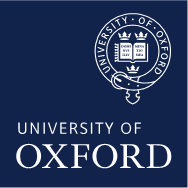 Knowledge Exchange Seed Fund 
Case for Support An important part of planning a Knowledge Exchange project is to consider:
What do you hope to achieve with your external partner(s)? 
Who are the stakeholders and beneficiaries of your Knowledge Exchange activity?How do I best undertake the Knowledge Exchange activity? (Once you have identified why, what and who, then think about what will be the best approach to take to reach the identified beneficiaries and achieve your objectives) Please also refer to the Guidelines, before completing this Case for Support. Please complete all sections.1. Your details (PI)Full name, including title:Post held:Department or Faculty: 

Email:

Contact number:Name, email, and telephone number of Department or Faculty Finance contact:Name and email of Department or Faculty Research Facilitator:2. Title of Project3. Project description (Up to 1500 words): Please describe the proposed project, and ensure that you include the following:a) Objectives/ aims and intended outcomesb) Description of the activity c) External partner(s)’ agreed/ expected involvement in the project d) Brief project plan/ timelinee) Proposed budgetf) Economic and societal benefits g) How the activities and outcomes will be evaluated and communicated     h) Potential to yield sustained active partnerships/consortia4. Project Outputs and Outcomes
Describe what will be produced? What will the project achieve? What will it lead to?  5. Collaboration InformationPlease provide the details of all potential external partners and stakeholders, including a summary of discussions/interactions to date concerning this project and how they have informed the proposal.Is this project part of a Begbroke Living Lab proposal? Yes/NoOrganisation:Contact name

Email

Website:Interactions to date:
6. Covid-19 contingency plans(Up to 200 words): Please outline contingencies you will put in place, should the project be impacted due to Covid-19 measures or a similar set of project-limiting circumstances. 7. Public project summary (Up to 200 words):If awarded, this summary will be published online – please describe your project in simple terms, focusing on the impact and activities undertaken.8. Funding Describe any match/support funding from external partners/ sponsors / funders, and/or contributions from Departments or Divisions (including any in-kind contributions).Will this project, or a form of this project, proceed without KE Seed Funding? No          Yes If yes – please describe why the funds are required:9. On a scale of 1 (no previous experience) to 5 (very experienced), how much experience in Knowledge Exchange activity do you (the PI) have?N.B. Those that are new to, or experienced in Knowledge Exchange activity are both welcome to apply. 1 		2 		3 		4 		5 